persbericht Decortopnu ook ‘marmer’ in Decortop CollectieIn de DecorTop collectie 2023 van Dekker Zevenhuizen is nu ook een ‘marmer’ keukenblad te vinden. Discovery is een stoere, donkere marmer met lichte aders die de keuken een uitstraling geeft van luxe en kwaliteit. Mooi te combineren met een stoere zwarte spoelbak en een elegante Selsiuz kokendwaterkraan in de kleur Gold! PowerHet extra dikke laminaat kenmerkt zich door zijn toplaag, die niet van echt te onderscheiden is en een diepe, voelbare grove structuur heeft. Het robuuste keukenblad geeft instant power aan de keuken. De nieuwe kleur Braveheart zorgt ook voor balans. De vriendelijke steenstructuur combineert door zijn lichte tint makkelijk met andere kleuren en patronen. DuurzaamVan alle nieuwe en bestaande kleuren DecorTop heeft Dekker ook een duurzame variant. Het keukenblad wordt dan gemaakt van Greengridz. Greengridz is biologisch afbreekbaar, kan 100% worden hergebruikt en heeft een kleine ecologische voetafdruk. Het basismateriaal is niet alleen milieuvriendelijker dan multiplex en spaanplaat, maar steekt er ook kwalitatief gezien met kop en schouders boven uit.Lees meer: https://www.dekkerzevenhuizen.nl/nieuws/nu-ook-marmer-in-decortop-collectie/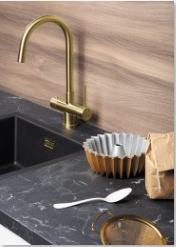 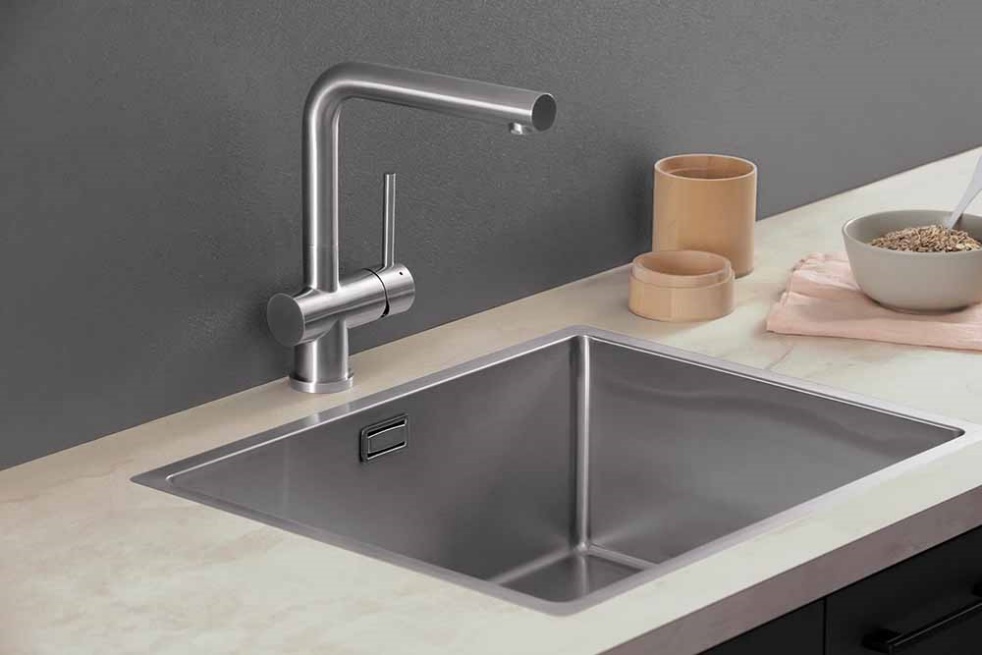 Note voor de redactie:BeeldmateriaalDownload beeldmateriaal: https://we.tl/t-kpP9EAa2QUBeeldmateriaal is rechtenvrij en mag gebruikt worden met vermelding met Dekker Zevenhuizen en een link naar onze website. Meer informatieVoor meer informatie kun je contact opnemen met Inez van Dijke via i.van.dijke@dznet.nl